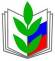 Утвержден решением профсоюзного собрания.Протокол № 2 от 21 января 2022 г.ПЛАН РАБОТЫ ПЕРВИЧНОЙ ПРОФСОЮЗНОЙ ОРГАНИЗАЦИИНА 2022 ГОДОсновная цель  Первичной организации Профсоюза:содействия созданию безопасных условий профессиональной деятельности, профессионального роста, реализации материальных, духовных и творческих потребностей членов Профсоюза.Основные задачи  Первичной  организации Профсоюза на 2022 год:- укрепление первичной профсоюзной организаций;- усиление информационной работы, повышение компетентности профсоюзного актива в вопросах трудового законодательства, законодательства по охране труда, информационно-коммуникационных технологий;- усиление мотивационной работы по вступлению в Профсоюз через индивидуализацию подхода к каждому работнику;- разработка критериев и оценка эффективности деятельности выборных профсоюзных органов всех уровней.Председатель ППО_____________________/И.А.Дроздова/ПРОФСОЮЗ РАБОТНИКОВ НАРОДНОГО ОБРАЗОВАНИЯ И НАУКИРОССИЙСКОЙ ФЕДЕРАЦИИ(ОБЩЕРОССИЙСКИЙ ПРОФСОЮЗ ОБРАЗОВАНИЯ)БЕЛОЯРСКАЯ РАЙОННАЯ  ОРГАНИЗАЦИЯ РАЙОННЫЙ  КОМИТЕТ ПРОФСОЮЗАПервичная  организация Профсоюза МБОУ «Белоярская СОШ № 14»
 почтовый адрес: 624056,  Свердловская обл., Белоярский р-н, п. Гагарский, тел/факс (34377)  4-78-02E-mail:  bel-school14@mail.ru @mail.ru      №п/п Наименование  мероприятийСроки 
исполненияСроки 
исполненияИсполнитель Общее профсоюзное собрание трудового коллективаОбщее профсоюзное собрание трудового коллективаОбщее профсоюзное собрание трудового коллективаОбщее профсоюзное собрание трудового коллективаОбщее профсоюзное собрание трудового коллективаЗадачи профсоюзной организации на новый учебный год.сентябрьсентябрьПредседатель профком О ходе выполнения Соглашения по охране труда. январьянварьПредседатель профкомОтчет о работе профсоюзного комитета.Подведение итогов совместных действий администрации и профсоюзной организации по созданию оптимальных условий работы и охраны труда работников, обучающихся (воспитанников), предупреждение травматизма и профессиональных заболеваний.мартмартПредседатель профкомАдминистрация школы Об утверждении  правил внутреннего распорядка, о тарификации на новый учебный год.АвгустАвгустПредседатель профкомАдминистрация школы Об участии профсоюзной организации школы  в подготовке  и проведении аттестации педагогических работников.ОктябрьОктябрьПредседатель профкомАдминистрация школы Отчет о работе по выполнению коллективного договора за 2022 г.ДекабрьДекабрьПредседатель Администрация школы О ходе работы  профсоюзной организации и администрации школы по выполнению условий коллективного договора.СентябрьСентябрьПредседатель профкомАдминистрация школы О работе  профсоюзного комитета школы  по контролю  за выполнением  действующего  законодательства  по новой системе оплаты труда педагогических работников.СентябрьЯнварьСентябрьЯнварьПредседатель профкомАдминистрация школы Об  утверждении  графика отпусков  ДекабрьДекабрьПредседатель профкомАдминистрация школы Заседания профкомаЗаседания профкомаЗаседания профкомаЗаседания профкомаЗаседания профкомаО состоянии готовности учебных помещений школы, соблюдение охраны и улучшение условий труда к началу учебного года.Обсуждение и утверждение проекта отчета о работе профкома.август-сентябрьавгуст-сентябрьпрофкомПодготовка к празднику «День Учителя». Подготовка и проведение ТУРСЛЁТА профсоюзной организации работников народного образования и науки.сентябрьсентябрьПрофком,АдминистрацияСогласование графика отпусков работников школы.О проведении новогоднего вечера для работников школыОрганизация поездки в театр работников школы.декабрьдекабрьПрофком АдминистрацияУтверждение плана работы профсоюзной организации на новый учебный год. Об обеспечении мер по сохранению и улучшению здоровья обучающихся, педагогов и работников школы.январьянварьПредседатель профкомОб организации летнего отдыха работников.апрельапрельПрофкомЮбилейные поздравления сотрудников ОУ на учебный год.СентябрьСентябрьПредседатель профкомРассмотрение заявлений на выделение материальной помощи.По мере поступления обращенийПо мере поступления обращенийПредседатель профкомРазбор заявлений сотрудников ОУВ течении годаВ течении годаПредседатель профкомАдминистрация школы  Утверждение номенклатуры делянварьянварьПредседатель профкомАдминистрация школы  О подготовке школы к новому учебному году.О проведении проверки выполнения Соглашения по охране труда.О поощрении сотрудников по итогам года за активное участие в организации профсоюзной работы.маймайПредседатель профкомАдминистрация школы  Работа по социальному партнерству и защите трудовых прав и профессиональных интересов членов ПрофсоюзаРабота по социальному партнерству и защите трудовых прав и профессиональных интересов членов ПрофсоюзаРабота по социальному партнерству и защите трудовых прав и профессиональных интересов членов ПрофсоюзаРабота по социальному партнерству и защите трудовых прав и профессиональных интересов членов ПрофсоюзаРабота по социальному партнерству и защите трудовых прав и профессиональных интересов членов ПрофсоюзаПровести  рейд по учебным кабинетам,  с целью анализа состояния охраны труда.Август, ноябрь, январь, март.Комиссия по охране труда.Комиссия по охране труда.Совместно с администрацией школы проанализировать  СОТ.Ноябрь - декабрьПредседатель профкомАдминистрация школы Председатель профкомАдминистрация школы Организовать проверку обеспеченности работников средствами защиты.ЯнварьСентябрьКомиссия по охране труда.Комиссия по охране труда.Обеспечить контроль  соблюдения Положения об аттестации.В течении годаПредседатель профкомАдминистрация школы Председатель профкомАдминистрация школы Оказание членам профсоюза консультативной, юридической и других видов помощи.По мере обращенийПредседатель профком Администрация школы Председатель профком Администрация школы Участие в  смотре муниципальных  организаций  по организации работы по охране труда.    апрельПредседатель профкомАдминистрация школы Председатель профкомАдминистрация школы Участие в приемке школы к новому учебному годуиюльПредседатель профкомПредседатель профкомПрохождение обучения по охране труда ФевральСентябрьПредседатель профкомАдминистрация школы Председатель профкомАдминистрация школы Организационно-массовая работаОрганизационно-массовая работаОрганизационно-массовая работаОрганизационно-массовая работаОрганизационно-массовая работаСоставить и сдать в отчет о численности профсоюзной организации.Сентябрь ДекабрьПредседатель профкомПредседатель профкомОбновлять информацию в «Профсоюзном уголке».По мере необходимостипрофкомпрофкомОбеспечить своевременное оформление документации (оформление протоколов заседаний профкома, профсоюзных собраний).По мере необходимостиПредседатель профкомПредседатель профкомОбеспечить своевременное информирование членов Профсоюза о важнейших событиях в жизни Профсоюзной организации.СистематическиПредседатель профкомПредседатель профкомАналитическая деятельность, работа с документацией по делопроизводству.В течении годаПредседатель профкомПредседатель профкомУчастие в заполнении оценочного листа результативности и профессиональной деятельности  педагогических работников»ЕжемесячноПредседательПредседательСбор заявок на выдачу путёвок детям сотрудников в загородные оздоровительные лагеряПо мере необходимостиПредседательПредседательОказание помощи членам профсоюза, оформляющим документы на жилье по программе Министерства образования. По мере необходимостиПредседательАдминистрация школыПредседательАдминистрация школыКультурно-массовые мероприятияКультурно-массовые мероприятияКультурно-массовые мероприятияКультурно-массовые мероприятияКультурно-массовые мероприятияУчастие в  Районном  фестивале творчества работников образования «Грани таланта» октябрьПредседатель Председатель Участие в  фотоконкурсе «  Интересная жизнь профгруппы» декабрьПредседатель Председатель Реализации областных проектов «Образовательный туризм для членов Профсоюза», «Социальная помощь».В течение годаПредседатель Председатель Участие в  Районном собрании профсоюзного актива работников образования, посвященное Дню образования профсоюзного движения в Свердловской области.В Председатель Председатель Участии профсоюзной организаций в мероприятиях, посвящённых Всемирному дню коллективных действий профсоюзов «За достойный труд!»В течении годаПредседатель Председатель Участие в  конкурсе по охране труда и технике безопасности между профсоюзными группами. Февраль - июньПредседатель Председатель День Защитника ОтечествафевральПредседатель Председатель Международный женский день 8 МартамартПредседатель Председатель День труда и солидарности 1 Мая.майПредседатель Председатель День Победы 9 Мая.майПредседатель Председатель Участие в  Августовской конференции. Начало нового учебного года.АвгустПредседатель Председатель Участие в  выездном совещании  молодых специалистов, членов Профсоюза   АвгустПредседатель Председатель День УчителяоктябрьПредседатель Председатель День народного единства 4 ноября.ноябрьПредседатель Председатель Участие в  мероприятии «Лесенка успеха» Лучшая  первичная  организация Белоярской РОП.ноябрьПредседатель Председатель Праздник Нового года. Профсоюзная районная елка. декабрьПредседатель Председатель Спортивные мероприятияСпортивные мероприятияСпортивные мероприятияСпортивные мероприятияСпортивные мероприятияОрганизация проведения Областного фестиваля спорта и здоровья – в течение года. Конкурс на лучшую спортивную профсоюзную группу. Определение 5 лучших групп. Январь – декабрь Председатель Председатель Лыжня  России 2019февральПредседатель Председатель Районные профсоюзные соревнования по конькобежному спорту. декабрьПредседатель Председатель Районные профсоюзные лыжные соревнования. февраль Председатель Председатель Районные профсоюзные соревнования по волейболу.апрель  Председатель Председатель День народного единства 4 ноября.ноябрьПредседатель Председатель Смотр рисунков детей членов Профсоюза. Примеры народного искусства в рисунках и поделках детей.  майПредседатель Председатель Районный профсоюзный туристический слет для членов Профсоюза и членов их семей.сентябрьПредседатель Председатель «Мы голосуем за здоровый образ жизни». «Веселые старты»  среди  профсоюзных групп   ДОУ. июньПредседатель Председатель Районные профсоюзные соревнования по теннису. ноябрьПредседатель Председатель Районные профсоюзные соревнования по стрельбе.декабрьПредседатель Председатель Организация поездок и экскурсий.в течение годаПрофкомПрофкомПоздравление членов коллектива с юбилеями.в течение годаПрофкомПрофкомОрганизовать дни здоровья.2 раза в годПрофкомПрофкомАкцииАкцииСубботник.апрельВесенняя неделя добра.майПомоги собрать ребенка в школу.августНовогодний подарокдекабрьУчастие членов Профсоюза в районных и областных конкурсах профессионального  мастерства.Участие членов Профсоюза в районных и областных конкурсах профессионального  мастерства.Областной конкурс «Молодой учитель».По графику  обкома Профсоюза Лучший районный профлидер.СентябрьЛучший областной профлидер.Ноябрь  Лучший уполномоченный по охране труда.По графику  обкома ПрофсоюзаЗанятия в клубе молодых специалистовЗанятия в клубе молодых специалистовМониторинг профессиональных и социальных проблем, адаптации молодых педагоговв течение годаПроведение торжественного посвящения в профессию впервые приступающих к трудовой деятельности педагогов.сентябрь октябрьПроведение единого Дня молодого педагога (для всех молодых педагогов): - открытые уроки/мероприятия для педагогов образовательной организации и родителейоктябрьУчастие в семинаре для молодых педагогов, членов профсоюза. Стаж работы до 8 лет.октябрь Участие в мозгобойне для молодых педагогов.октябрьУчастие в конкурсе «Молодой учитель»Участие в новогодней программе для молодых педагогов «Новогодний  фейерверк»декабрь Педагогическая копилка. Публикация материалов молодых педагогов в социальных сетях.Публикация работ молодых педагогов.По графику СМИК